2-5 Skills PracticeScatter Plots and Lines of RegressionFor Exercises 1–3, complete parts a–c.a. Make a scatter plot and a line of fit, and describe the correlation.b. Use two ordered pairs to write a prediction equation.c. Use your prediction equation to predict the missing value.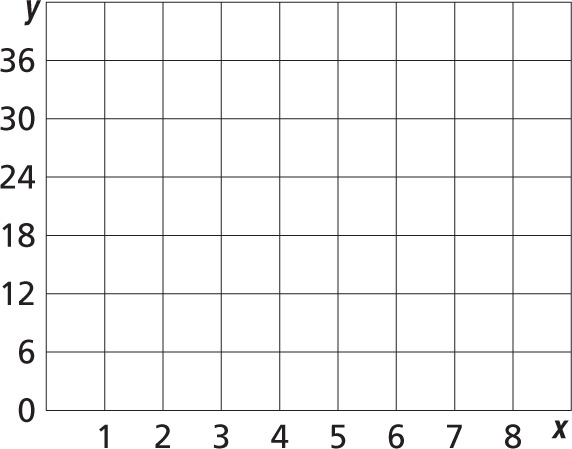 1.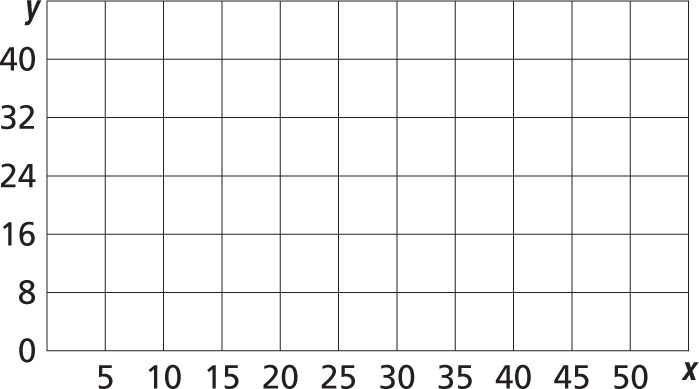 2.3.